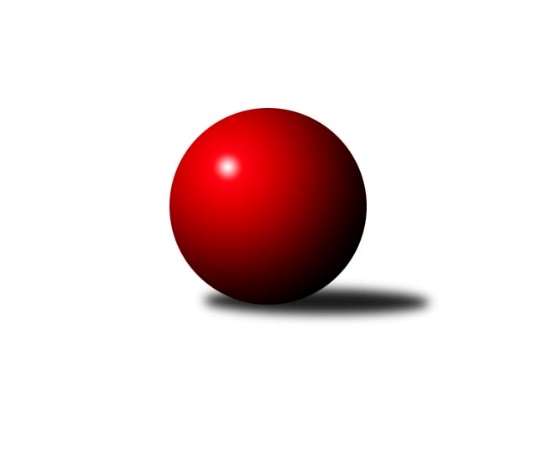 Č.17Ročník 2015/2016	28.2.2016Nejlepšího výkonu v tomto kole: 3485 dosáhlo družstvo: TJ Loko České Velenice2.KLM A 2015/2016Výsledky 17. kolaSouhrnný přehled výsledků:KK Hvězda Trnovany	- TJ Dynamo Liberec	7:1	3384:3235	17.0:7.0	27.2.TJ Loko České Velenice	- SKK Rokycany B	8:0	3485:3236	17.5:6.5	27.2.KK Lokomotiva Tábor	- Sokol Kolín 	6:2	3474:3375	14.0:10.0	27.2.Vltavan Loučovice	- SKK Hořice	1:7	2933:3090	7.5:16.5	27.2.TJ Sokol Duchcov	- KK Konstruktiva Praha 	6:2	3310:3165	16.0:8.0	27.2.KK SDS Sadská	- SKK Bohušovice		dohrávka		26.3.Tabulka družstev:	1.	TJ Loko České Velenice	17	11	0	6	82.5 : 53.5 	218.5 : 189.5 	 3297	22	2.	TJ Sokol Duchcov	15	10	1	4	74.5 : 45.5 	200.5 : 159.5 	 3348	21	3.	KK Hvězda Trnovany	16	9	2	5	71.5 : 56.5 	210.0 : 174.0 	 3330	20	4.	KK SDS Sadská	16	10	0	6	69.0 : 59.0 	197.5 : 186.5 	 3308	20	5.	Sokol Kolín	17	9	2	6	79.5 : 56.5 	229.5 : 178.5 	 3344	20	6.	KK Lokomotiva Tábor	17	10	0	7	72.0 : 64.0 	212.5 : 195.5 	 3245	20	7.	SKK Hořice	17	9	0	8	77.0 : 59.0 	214.5 : 193.5 	 3324	18	8.	TJ Dynamo Liberec	17	7	2	8	65.0 : 71.0 	203.5 : 204.5 	 3268	16	9.	SKK Bohušovice	16	7	0	9	54.5 : 73.5 	179.5 : 204.5 	 3211	14	10.	SKK Rokycany B	17	6	0	11	60.5 : 75.5 	191.0 : 217.0 	 3244	12	11.	Vltavan Loučovice	16	4	0	12	41.0 : 87.0 	162.5 : 221.5 	 3198	8	12.	KK Konstruktiva Praha	17	3	1	13	45.0 : 91.0 	156.5 : 251.5 	 3195	7Podrobné výsledky kola:	 KK Hvězda Trnovany	3384	7:1	3235	TJ Dynamo Liberec	Jiří Zemánek	137 	 160 	 155 	136	588 	 3:1 	 575 	 162	136 	 143	134	Ladislav st. Wajsar st.	Pavel Jedlička	134 	 142 	 132 	135	543 	 4:0 	 507 	 123	129 	 124	131	Agaton Plaňanský ml.	Milan Stránský	150 	 163 	 139 	132	584 	 2:2 	 578 	 144	157 	 144	133	Roman Žežulka	Miroslav Šnejdar ml.	159 	 147 	 147 	144	597 	 4:0 	 509 	 133	130 	 131	115	Josef Zejda ml.	Michal Koubek	136 	 160 	 137 	140	573 	 3:1 	 526 	 122	128 	 150	126	Lukáš Jireš	Radek Kandl	146 	 107 	 122 	124	499 	 1:3 	 540 	 149	120 	 148	123	Zdeněk Pecina st.rozhodčí: Nejlepší výkon utkání: 597 - Miroslav Šnejdar ml.	 TJ Loko České Velenice	3485	8:0	3236	SKK Rokycany B	Tomáš Maroušek	156 	 143 	 142 	141	582 	 4:0 	 520 	 131	141 	 115	133	Michal Fara	Zbyněk Dvořák	130 	 139 	 146 	143	558 	 3:1 	 513 	 132	129 	 136	116	Martin ml. Fűrst ml.	Ladislav Chmel	151 	 138 	 137 	155	581 	 2.5:1.5 	 525 	 116	139 	 137	133	Ladislav Moulis	Bronislav Černuška	144 	 135 	 147 	151	577 	 2:2 	 555 	 157	143 	 126	129	Jan Holšan	Zdeněk ml. Dvořák	145 	 167 	 159 	163	634 	 4:0 	 575 	 142	138 	 147	148	Martin st. Fűrst	Ondřej Touš	137 	 135 	 139 	142	553 	 2:2 	 548 	 149	118 	 142	139	Petr Fararozhodčí: Nejlepší výkon utkání: 634 - Zdeněk ml. Dvořák	 KK Lokomotiva Tábor	3474	6:2	3375	Sokol Kolín 	David Kášek	146 	 145 	 146 	130	567 	 1.5:2.5 	 583 	 146	123 	 150	164	Václav Kňap	Jaroslav Mihál	144 	 138 	 160 	159	601 	 2.5:1.5 	 565 	 144	152 	 131	138	Jiří Němec	Petr Bystřický	143 	 153 	 138 	142	576 	 4:0 	 538 	 142	132 	 130	134	Jan Pelák	Miroslav Dvořák *1	146 	 126 	 159 	149	580 	 3:1 	 515 	 122	135 	 123	135	Jindřich Lauer	Karel Smažík *2	120 	 136 	 157 	156	569 	 3:1 	 575 	 153	131 	 142	149	Robert Petera	Petr Chval	149 	 135 	 142 	155	581 	 0:4 	 599 	 153	146 	 143	157	Martin Švorbarozhodčí: střídání: *1 od 61. hodu Borek Jelínek, *2 od 31. hodu Ladislav TakáčNejlepší výkon utkání: 601 - Jaroslav Mihál	 Vltavan Loučovice	2933	1:7	3090	SKK Hořice	Jaroslav Suchánek	137 	 134 	 136 	114	521 	 2:2 	 519 	 127	132 	 139	121	Radek Kroupa	Radek Šlouf	131 	 139 	 114 	113	497 	 0:4 	 545 	 137	141 	 132	135	Ivan Vondráček	Robert Weis	120 	 113 	 134 	121	488 	 2:2 	 494 	 116	121 	 128	129	Vojtěch Tulka	Jan Smolena	117 	 122 	 117 	134	490 	 1.5:2.5 	 511 	 128	122 	 135	126	Jaromír Šklíba	Libor Dušek	133 	 120 	 148 	121	522 	 2:2 	 528 	 123	130 	 138	137	Martin Hažva	Josef Gondek *1	100 	 108 	 111 	96	415 	 0:4 	 493 	 120	123 	 127	123	Radek Košťálrozhodčí: střídání: *1 od 31. hodu René GondekNejlepší výkon utkání: 545 - Ivan Vondráček	 TJ Sokol Duchcov	3310	6:2	3165	KK Konstruktiva Praha 	Michael Klaus	140 	 141 	 117 	145	543 	 3:1 	 522 	 134	115 	 138	135	Stanislav Vesecký	Jakub Dařílek	155 	 130 	 154 	146	585 	 3:1 	 531 	 145	138 	 126	122	Jaroslav st. Pleticha st.	František Dobiáš	149 	 156 	 133 	132	570 	 4:0 	 495 	 109	148 	 117	121	Pavel Kohlíček	Jiří Semelka	128 	 139 	 144 	121	532 	 1:3 	 545 	 136	141 	 127	141	Tibor Machala	Josef Pecha	130 	 125 	 142 	127	524 	 1:3 	 568 	 157	131 	 124	156	Pavel Wohlmuth	Karel Valeš	146 	 136 	 129 	145	556 	 4:0 	 504 	 141	108 	 122	133	Zdeněk Zahrádkarozhodčí: Nejlepší výkon utkání: 585 - Jakub DařílekPořadí jednotlivců:	jméno hráče	družstvo	celkem	plné	dorážka	chyby	poměr kuž.	Maximum	1.	Martin Švorba 	Sokol Kolín 	595.71	384.5	211.2	1.0	10/10	(642)	2.	Zdeněk Ransdorf 	TJ Sokol Duchcov	594.69	388.2	206.5	2.0	6/8	(645)	3.	Jakub Dařílek 	TJ Sokol Duchcov	576.02	375.7	200.4	2.9	8/8	(625)	4.	Zdeněk ml. Dvořák 	TJ Loko České Velenice	572.00	371.6	200.4	2.0	9/9	(653)	5.	Michal Koubek 	KK Hvězda Trnovany	569.76	373.8	195.9	2.1	9/9	(618)	6.	Karel Valeš 	TJ Sokol Duchcov	568.06	378.6	189.5	4.9	7/8	(624)	7.	Vojtěch Pecina 	TJ Dynamo Liberec	567.11	367.5	199.6	2.5	8/10	(610)	8.	Václav Kňap 	Sokol Kolín 	566.04	365.7	200.4	1.6	10/10	(592)	9.	Miroslav Šnejdar  ml.	KK Hvězda Trnovany	565.18	373.4	191.8	2.5	9/9	(597)	10.	Zdeněk Pecina  st.	TJ Dynamo Liberec	564.36	372.4	191.9	1.8	10/10	(616)	11.	Jiří Němec 	Sokol Kolín 	563.53	373.4	190.2	3.1	10/10	(640)	12.	Jaroslav Mihál 	KK Lokomotiva Tábor	562.76	374.4	188.3	2.7	6/9	(601)	13.	Michael Klaus 	TJ Sokol Duchcov	562.41	372.4	190.0	3.2	7/8	(626)	14.	Václav Schejbal 	KK SDS Sadská	561.63	365.2	196.5	3.3	9/9	(635)	15.	Jiří Zemánek 	KK Hvězda Trnovany	561.53	365.0	196.5	1.6	9/9	(607)	16.	Dominik Ruml 	SKK Hořice	561.23	374.5	186.7	3.2	8/10	(629)	17.	Martin Hažva 	SKK Hořice	561.08	374.5	186.6	2.9	10/10	(636)	18.	Jaromír Šklíba 	SKK Hořice	560.17	368.7	191.4	1.6	10/10	(627)	19.	Milan Perníček 	SKK Bohušovice	559.72	370.1	189.6	2.4	9/9	(596)	20.	Aleš Košnar 	KK SDS Sadská	558.54	368.9	189.7	2.8	9/9	(612)	21.	Michal Wohlmuth 	SKK Rokycany B	556.25	367.9	188.3	4.6	8/10	(586)	22.	Bronislav Černuška 	TJ Loko České Velenice	555.89	368.7	187.2	3.1	8/9	(588)	23.	Ivan Vondráček 	SKK Hořice	554.76	372.8	182.0	3.5	9/10	(596)	24.	Robert Petera 	Sokol Kolín 	554.03	367.0	187.0	2.2	9/10	(627)	25.	Jaroslav Suchánek 	Vltavan Loučovice	553.94	367.2	186.8	4.7	8/8	(605)	26.	Antonín Svoboda 	KK SDS Sadská	553.13	369.0	184.2	2.8	8/9	(588)	27.	Jiří Semerád 	SKK Bohušovice	552.89	361.2	191.7	2.1	8/9	(631)	28.	Petr Bystřický 	KK Lokomotiva Tábor	552.46	369.1	183.4	4.3	7/9	(607)	29.	Vojtěch Tulka 	SKK Hořice	552.24	362.8	189.4	2.2	9/10	(600)	30.	David Kášek 	KK Lokomotiva Tábor	551.75	367.2	184.6	3.4	7/9	(598)	31.	Milan Stránský 	KK Hvězda Trnovany	551.22	359.8	191.4	2.2	7/9	(607)	32.	Ondřej Touš 	TJ Loko České Velenice	550.30	368.3	182.0	5.0	9/9	(600)	33.	Zbyněk Dvořák 	TJ Loko České Velenice	548.91	370.0	178.9	3.9	7/9	(593)	34.	Tomáš Bek 	KK SDS Sadská	548.04	362.3	185.8	1.7	9/9	(615)	35.	Roman Žežulka 	TJ Dynamo Liberec	547.16	361.3	185.9	3.5	9/10	(597)	36.	Jan Pelák 	Sokol Kolín 	546.89	363.5	183.4	3.5	9/10	(589)	37.	Pavel Jedlička 	KK Hvězda Trnovany	546.46	364.7	181.8	3.1	6/9	(608)	38.	Josef Zejda  ml.	TJ Dynamo Liberec	546.33	364.4	181.9	3.6	9/10	(584)	39.	Ladislav Chmel 	TJ Loko České Velenice	546.06	361.3	184.7	2.4	7/9	(588)	40.	Martin Schejbal 	KK SDS Sadská	545.38	362.1	183.3	4.6	9/9	(615)	41.	Zdeněk Kandl 	KK Hvězda Trnovany	545.33	369.3	176.0	2.7	6/9	(566)	42.	Václav Pešek 	KK SDS Sadská	545.23	369.4	175.8	3.9	7/9	(608)	43.	Jan Holšan 	SKK Rokycany B	545.09	367.6	177.5	4.8	9/10	(611)	44.	Václav Fűrst 	SKK Rokycany B	544.86	368.6	176.2	4.0	7/10	(608)	45.	Petr Chval 	KK Lokomotiva Tábor	544.52	359.5	185.0	3.9	6/9	(590)	46.	Josef Gondek 	Vltavan Loučovice	544.28	371.5	172.8	6.4	6/8	(575)	47.	František Dobiáš 	TJ Sokol Duchcov	543.73	368.6	175.2	4.4	8/8	(588)	48.	Martin Prokůpek 	SKK Rokycany B	540.86	359.3	181.6	3.2	7/10	(620)	49.	Ladislav Takáč 	KK Lokomotiva Tábor	540.04	358.3	181.7	4.3	7/9	(599)	50.	Lukáš Jireš 	TJ Dynamo Liberec	538.83	359.2	179.6	4.2	8/10	(586)	51.	Karel Smažík 	KK Lokomotiva Tábor	538.36	361.2	177.2	4.3	8/9	(579)	52.	Libor Dušek 	Vltavan Loučovice	537.67	360.4	177.3	4.4	8/8	(583)	53.	Petr Fara 	SKK Rokycany B	537.46	354.6	182.9	4.2	9/10	(602)	54.	Stanislav Vesecký 	KK Konstruktiva Praha 	537.39	358.2	179.2	5.4	10/10	(595)	55.	Tomáš Svoboda 	SKK Bohušovice	537.05	366.0	171.1	5.1	7/9	(571)	56.	Roman Voráček 	KK Hvězda Trnovany	537.00	369.6	167.4	5.8	7/9	(589)	57.	Tomáš Maroušek 	TJ Loko České Velenice	536.86	360.5	176.4	4.0	8/9	(582)	58.	Zdeněk Zahrádka 	KK Konstruktiva Praha 	536.69	363.6	173.1	3.7	7/10	(580)	59.	Jiří Semelka 	TJ Sokol Duchcov	536.39	369.1	167.3	6.6	7/8	(561)	60.	Miroslav Kotrč 	TJ Loko České Velenice	534.15	358.7	175.4	6.7	6/9	(608)	61.	Jan Smolena 	Vltavan Loučovice	533.92	358.8	175.1	4.7	8/8	(584)	62.	Pavel Kohlíček 	KK Konstruktiva Praha 	533.72	356.4	177.3	6.4	9/10	(574)	63.	Lukáš Dařílek 	SKK Bohušovice	531.63	357.3	174.3	6.2	7/9	(576)	64.	Robert Weis 	Vltavan Loučovice	527.26	360.8	166.5	9.2	8/8	(571)	65.	Jaromír Hnát 	SKK Bohušovice	526.70	365.3	161.4	7.8	7/9	(561)	66.	Jaroslav st. Pleticha  st.	KK Konstruktiva Praha 	525.71	352.3	173.4	4.7	7/10	(559)	67.	Roman Filip 	SKK Bohušovice	523.31	354.9	168.4	4.4	7/9	(550)	68.	Borek Jelínek 	KK Lokomotiva Tábor	523.24	358.3	164.9	5.3	7/9	(593)	69.	Tibor Machala 	KK Konstruktiva Praha 	521.14	365.9	155.2	8.5	8/10	(593)	70.	Martin Perníček 	SKK Bohušovice	515.75	352.8	162.9	7.1	6/9	(553)		Miloš Civín 	TJ Sokol Duchcov	605.00	395.0	210.0	1.0	1/8	(605)		Josef Pauch 	SKK Rokycany B	578.00	390.0	188.0	4.0	1/10	(578)		Martin st. Fűrst 	SKK Rokycany B	565.69	372.8	192.9	2.3	6/10	(605)		Pavel Wohlmuth 	KK Konstruktiva Praha 	561.67	371.7	190.0	3.2	6/10	(578)		Petr Tepličanec 	KK Konstruktiva Praha 	560.80	377.8	183.0	3.2	1/10	(570)		Radek Košťál 	SKK Hořice	559.03	376.9	182.2	4.3	5/10	(585)		Aleš Doubravský 	SKK Bohušovice	552.00	376.0	176.0	7.0	1/9	(552)		Václav Šmída 	SKK Hořice	547.12	365.6	181.6	5.0	5/10	(581)		Pavel Andrlík  ml.	SKK Rokycany B	547.00	357.0	190.0	5.0	2/10	(574)		Josef Pecha 	TJ Sokol Duchcov	546.25	361.3	184.9	3.2	3/8	(570)		Miroslav Dvořák 	KK Lokomotiva Tábor	545.63	373.6	172.0	2.9	4/9	(617)		Miroslav Kašpar 	KK Lokomotiva Tábor	545.00	375.0	170.0	2.0	1/9	(545)		Pavel Vymazal 	KK Konstruktiva Praha 	542.50	365.3	177.2	4.0	3/10	(598)		Radek Kroupa 	SKK Hořice	542.33	362.7	179.7	2.7	3/10	(555)		Jan Barchánek 	KK Konstruktiva Praha 	539.63	360.2	179.4	4.4	4/10	(574)		Radek Šlouf 	Vltavan Loučovice	539.43	363.7	175.8	3.6	5/8	(574)		Agaton Plaňanský  ml.	TJ Dynamo Liberec	534.55	363.3	171.3	5.7	6/10	(588)		Jaroslav Šatník 	Sokol Kolín 	534.50	351.3	183.3	5.8	2/10	(551)		Jaroslav Fűrst 	SKK Rokycany B	534.50	358.5	176.0	5.5	2/10	(545)		Martin Maršálek 	SKK Rokycany B	534.44	356.9	177.5	6.8	6/10	(563)		Jindřich Lauer 	Sokol Kolín 	533.86	361.0	172.8	5.8	6/10	(573)		Dalibor Mierva 	Sokol Kolín 	532.00	361.0	171.0	11.0	1/10	(532)		Jan Renka  st.	KK SDS Sadská	528.00	361.3	166.8	6.3	4/9	(551)		Ladislav st. Wajsar  st.	TJ Dynamo Liberec	526.42	356.3	170.2	5.0	4/10	(575)		Radek Kandl 	KK Hvězda Trnovany	525.50	364.0	161.5	6.5	2/9	(552)		Lukáš Holosko 	Sokol Kolín 	525.10	359.8	165.3	8.9	5/10	(547)		Vojtěch Trojan 	TJ Dynamo Liberec	524.75	349.0	175.8	6.5	2/10	(549)		Jaroslav Borkovec 	KK Konstruktiva Praha 	523.67	363.5	160.2	6.3	6/10	(569)		Radek Šípek 	SKK Bohušovice	522.00	356.0	166.0	3.0	1/9	(522)		Ladislav ml. Wajsar  ml.	TJ Dynamo Liberec	521.00	356.0	165.0	10.0	1/10	(521)		Martin ml. Fűrst  ml.	SKK Rokycany B	513.00	366.0	147.0	14.0	1/10	(513)		Michal Fara 	SKK Rokycany B	510.00	340.5	169.5	10.5	2/10	(520)		Jiří Novotný 	KK Konstruktiva Praha 	501.00	350.0	151.0	13.0	1/10	(501)		Ladislav Moulis 	SKK Rokycany B	499.25	354.0	145.3	13.8	4/10	(562)		René Gondek 	Vltavan Loučovice	488.00	338.0	150.0	15.5	2/8	(514)		Jakub Hlava 	KK Konstruktiva Praha 	482.50	331.0	151.5	7.0	2/10	(483)		Martin Jirkal 	Vltavan Loučovice	479.78	327.9	151.9	11.0	3/8	(510)		Dalibor Dařílek 	TJ Sokol Duchcov	455.00	334.0	121.0	11.0	1/8	(455)		Vladimír Chrpa 	SKK Bohušovice	451.00	340.0	111.0	20.0	1/9	(451)		Radek Kraus 	SKK Bohušovice	443.00	325.0	118.0	10.0	1/9	(443)Sportovně technické informace:Starty náhradníků:registrační číslo	jméno a příjmení 	datum startu 	družstvo	číslo startu1670	František Dobiáš	27.02.2016	TJ Sokol Duchcov	7x19584	Karel Valeš	27.02.2016	TJ Sokol Duchcov	7x6073	Martin Švorba	27.02.2016	Sokol Kolín 	9x19270	Agaton Plaňanský ml.	27.02.2016	TJ Dynamo Liberec	9x4810	Robert Weis	27.02.2016	Vltavan Loučovice	8x10221	Radek Šlouf	27.02.2016	Vltavan Loučovice	6x5186	Josef Gondek	27.02.2016	Vltavan Loučovice	3x15331	Miroslav Dvořák	27.02.2016	KK Lokomotiva Tábor	10x14029	Branislav Černuška	27.02.2016	TJ Loko České Velenice	10x16089	René Gondek	27.02.2016	Vltavan Loučovice	4x2496	Jan Smolena	27.02.2016	Vltavan Loučovice	8x17053	Václav Kňap	27.02.2016	Sokol Kolín 	10x5188	Jaroslav Suchánek	27.02.2016	Vltavan Loučovice	8x14594	Miroslav Šnejdar ml.	27.02.2016	KK Hvězda Trnovany	9x2494	Libor Dušek	27.02.2016	Vltavan Loučovice	8x
Hráči dopsaní na soupisku:registrační číslo	jméno a příjmení 	datum startu 	družstvo	Program dalšího kola:18. kolo5.3.2016	so	10:00	TJ Dynamo Liberec - KK Lokomotiva Tábor	5.3.2016	so	10:00	SKK Bohušovice - TJ Sokol Duchcov	5.3.2016	so	10:00	SKK Hořice - KK Hvězda Trnovany	5.3.2016	so	13:30	KK Konstruktiva Praha  - TJ Loko České Velenice	5.3.2016	so	14:00	Sokol Kolín  - KK SDS Sadská	5.3.2016	so	17:00	SKK Rokycany B - Vltavan Loučovice	Nejlepší šestka kola - absolutněNejlepší šestka kola - absolutněNejlepší šestka kola - absolutněNejlepší šestka kola - absolutněNejlepší šestka kola - dle průměru kuželenNejlepší šestka kola - dle průměru kuželenNejlepší šestka kola - dle průměru kuželenNejlepší šestka kola - dle průměru kuželenNejlepší šestka kola - dle průměru kuželenPočetJménoNázev týmuVýkonPočetJménoNázev týmuPrůměr (%)Výkon7xZdeněk ml. DvořákČeské Velenice6346xZdeněk ml. DvořákČeské Velenice112.126344xJaroslav MihálTábor6012xMiroslav Šnejdar ml.Trnovany109.165978xMartin ŠvorbaKolín5992xTomáš BekSadská107.785951xMiroslav Šnejdar ml.Trnovany5971xIvan VondráčekHořice107.635452xTomáš BekSadská5953xJiří ZemánekTrnovany107.525882xJiří ZemánekTrnovany5882xMilan StránskýTrnovany106.79584